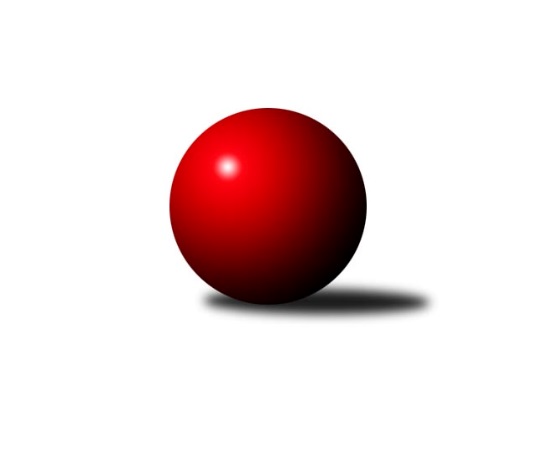 Č.2Ročník 2010/2011	18.9.2010Nejlepšího výkonu v tomto kole: 3377 dosáhlo družstvo: TJ Slovan Karlovy Vary3.KLM A 2010/2011Výsledky 2. kolaSouhrnný přehled výsledků:KK Slavoj Praha B	- KK Karlovy Vary	3:5	3170:3193	13.5:10.5	18.9.SKK Podbořany 	- Kuželky Ji.Hazlov B	8:0	3357:3144	17.5:6.5	18.9.TJ Jiskra Šabina 	- TJ Jiskra Hazlov A	6:2	3134:2989	15.0:9.0	18.9.TJ VTŽ Chomutov	- SKK Rokycany B	3:5	3088:3112	12.5:11.5	18.9.TJ Dobřany	- TJ Kovohutě Příbram 	4:4	3143:3192	11.5:12.5	18.9.TJ Slovan Karlovy Vary	- KK Konstruktiva Praha  B	7:1	3377:3237	16.0:8.0	18.9.Tabulka družstev:	1.	SKK Podbořany	2	2	0	0	14.0 : 2.0 	29.5 : 18.5 	 3209	4	2.	KK Karlovy Vary	2	2	0	0	13.0 : 3.0 	27.0 : 21.0 	 3272	4	3.	SKK Rokycany B	2	2	0	0	10.0 : 6.0 	22.0 : 26.0 	 3159	4	4.	TJ Slovan Karlovy Vary	2	1	0	1	10.0 : 6.0 	29.5 : 18.5 	 3286	2	5.	KK Slavoj Praha B	2	1	0	1	8.0 : 8.0 	28.0 : 20.0 	 3163	2	6.	KK Konstruktiva Praha  B	2	1	0	1	7.0 : 9.0 	23.0 : 25.0 	 3266	2	7.	Kuželky Ji.Hazlov B	2	1	0	1	6.0 : 10.0 	23.0 : 25.0 	 3191	2	8.	TJ Jiskra Šabina	2	1	0	1	6.0 : 10.0 	22.5 : 25.5 	 3154	2	9.	TJ Kovohutě Příbram	2	0	1	1	7.0 : 9.0 	22.0 : 26.0 	 3162	1	10.	TJ Dobřany	2	0	1	1	6.0 : 10.0 	20.5 : 27.5 	 3187	1	11.	TJ VTŽ Chomutov	2	0	0	2	5.0 : 11.0 	24.5 : 23.5 	 3053	0	12.	TJ Jiskra Hazlov A	2	0	0	2	4.0 : 12.0 	16.5 : 31.5 	 3036	0Podrobné výsledky kola:	 KK Slavoj Praha B	3170	3:5	3193	KK Karlovy Vary	Jaroslav Pichl	133 	 141 	 141 	109	524 	 2:2 	 513 	 137	118 	 131	127	Pavel Boháč	Evžen Valtr	142 	 116 	 140 	137	535 	 2:2 	 543 	 130	139 	 120	154	Lubomír Martinek	Petr Pravlovský	118 	 131 	 118 	151	518 	 2:2 	 557 	 146	129 	 150	132	Ladislav ml. Urban	Pavel Řehánek	139 	 132 	 144 	143	558 	 3:1 	 542 	 127	150 	 126	139	Petr Čolák	Jakub Pytlík	122 	 119 	 128 	142	511 	 1.5:2.5 	 528 	 119	125 	 128	156	Josef Ženíšek	Stanislav st. Březina	146 	 145 	 121 	112	524 	 3:1 	 510 	 141	120 	 111	138	Jan Vankrozhodčí: Nejlepší výkon utkání: 558 - Pavel Řehánek	 SKK Podbořany 	3357	8:0	3144	Kuželky Ji.Hazlov B	Václav Pop	135 	 129 	 151 	140	555 	 4:0 	 523 	 127	115 	 145	136	Petr Hájek	Jaroslav Lefner	121 	 160 	 128 	124	533 	 3.5:0.5 	 522 	 121	159 	 122	120	Vladimír Veselý st.	Petr Richtárech	139 	 150 	 134 	158	581 	 2:2 	 536 	 140	128 	 137	131	Pavel Repčík	Rudolf Hofmann	127 	 141 	 165 	164	597 	 3:1 	 506 	 130	131 	 124	121	Stanislav Novák	Lukáš Jarosch	128 	 128 	 139 	149	544 	 2:2 	 538 	 120	129 	 162	127	Petr Haken	Vladimír Šána	128 	 130 	 156 	133	547 	 3:1 	 519 	 111	120 	 149	139	Michael Wittwarrozhodčí: Nejlepší výkon utkání: 597 - Rudolf Hofmann	 TJ Jiskra Šabina 	3134	6:2	2989	TJ Jiskra Hazlov A	Miroslav Bubla	139 	 148 	 128 	131	546 	 3.5:0.5 	 485 	 129	107 	 118	131	Václav Veselý 	Pavel Kučera	121 	 118 	 131 	132	502 	 2:2 	 498 	 131	120 	 126	121	Jaroslav Solín	Jiří Kačírek	127 	 138 	 116 	113	494 	 1.5:2.5 	 502 	 127	132 	 117	126	Pavel Benčík	Petr Beneš	130 	 137 	 135 	120	522 	 4:0 	 459 	 113	111 	 117	118	František st. Mazák st.	Bohumil Maněna	125 	 137 	 121 	139	522 	 1:3 	 534 	 134	125 	 130	145	Ota Maršát st.	Jiří Beneš	148 	 135 	 129 	136	548 	 3:1 	 511 	 136	118 	 133	124	Petr Jedličkarozhodčí: Nejlepší výkon utkání: 548 - Jiří Beneš	 TJ VTŽ Chomutov	3088	3:5	3112	SKK Rokycany B	Zdeněk Černý	119 	 128 	 128 	141	516 	 3:1 	 493 	 111	118 	 143	121	Ladislav Moulis	Luboš Havel	139 	 116 	 134 	156	545 	 2:2 	 533 	 127	139 	 136	131	Štěpán Šreiber	Arnošt Filo	120 	 140 	 133 	127	520 	 2:2 	 533 	 133	132 	 132	136	Josef Pauch	Stanislav ml. Šmíd ml. *1	116 	 136 	 116 	130	498 	 2.5:1.5 	 511 	 147	132 	 116	116	Bedřich Varmuža	Stanislav st. Šmíd st. *2	129 	 117 	 112 	132	490 	 1:3 	 522 	 138	134 	 128	122	Petr Fara	Robert st. Suchomel st.	145 	 124 	 139 	111	519 	 2:2 	 520 	 133	137 	 128	122	Libor Burešrozhodčí: střídání: *1 od 91. hodu Martin Černý, *2 od 85. hodu Stanislav NovákNejlepší výkon utkání: 545 - Luboš Havel	 TJ Dobřany	3143	4:4	3192	TJ Kovohutě Příbram 	Josef ml. Fišer ml.	141 	 129 	 136 	134	540 	 2.5:1.5 	 529 	 137	129 	 144	119	Luboš Řezáč	Jiří Kodalík	149 	 127 	 119 	133	528 	 2:2 	 520 	 120	146 	 134	120	Jan Weigert	Josef st. Fišer	120 	 117 	 136 	120	493 	 1:3 	 547 	 138	142 	 134	133	Petr Kříž	Jaroslav Otto	120 	 138 	 137 	122	517 	 2:2 	 512 	 135	129 	 117	131	David Hošek	Jan Koubský	136 	 140 	 123 	123	522 	 3:1 	 508 	 126	128 	 121	133	Václav Pinc	Milan Vrabec	152 	 132 	 137 	122	543 	 1:3 	 576 	 123	145 	 163	145	Oldřich Hendlrozhodčí: Nejlepší výkon utkání: 576 - Oldřich Hendl	 TJ Slovan Karlovy Vary	3377	7:1	3237	KK Konstruktiva Praha  B	Miroslav Handšuh	127 	 145 	 145 	143	560 	 3:1 	 531 	 133	138 	 138	122	Ondřej Šárovec	Tomáš Pavlík	133 	 141 	 143 	134	551 	 2:2 	 557 	 129	136 	 150	142	Jan Králík	František Průša	136 	 133 	 151 	131	551 	 4:0 	 511 	 135	121 	 131	124	Pavel Kohlíček	Jiří Hojsák	142 	 134 	 160 	138	574 	 3:1 	 541 	 144	124 	 137	136	Antonín Doubrava	Václav Hlaváč st.	130 	 163 	 131 	136	560 	 2:2 	 549 	 132	144 	 154	119	Jaroslav ml. Pleticha ml.	Pavel Staša	146 	 136 	 132 	167	581 	 2:2 	 548 	 149	118 	 143	138	Pavel Wohlmuthrozhodčí: Nejlepší výkon utkání: 581 - Pavel StašaPořadí jednotlivců:	jméno hráče	družstvo	celkem	plné	dorážka	chyby	poměr kuž.	Maximum	1.	Roman Folta 	TJ VTŽ Chomutov	566.00	366.0	200.0	6.0	1/1	(566)	2.	Pavel Wohlmuth 	KK Konstruktiva Praha  B	559.50	369.0	190.5	0.5	2/2	(571)	3.	Ladislav ml. Urban 	KK Karlovy Vary	558.50	370.5	188.0	2.5	2/2	(560)	4.	Jiří Hojsák 	TJ Slovan Karlovy Vary	557.00	365.5	191.5	6.0	2/2	(574)	5.	Tomáš Pavlík 	TJ Slovan Karlovy Vary	556.00	371.5	184.5	2.0	2/2	(561)	6.	Pavel Řehánek 	KK Slavoj Praha B	555.50	380.0	175.5	3.5	2/2	(558)	7.	Lubomír Martinek 	KK Karlovy Vary	554.50	360.5	194.0	4.5	2/2	(566)	8.	Pavel Staša 	TJ Slovan Karlovy Vary	553.50	354.0	199.5	1.5	2/2	(581)	9.	Josef Pauch 	SKK Rokycany B	552.50	366.0	186.5	4.0	2/2	(572)	10.	Rudolf Hofmann 	SKK Podbořany 	552.00	356.5	195.5	2.0	2/2	(597)	11.	Oldřich Hendl 	TJ Kovohutě Příbram 	551.50	354.5	197.0	1.0	2/2	(576)	12.	Josef Ženíšek 	KK Karlovy Vary	549.50	359.5	190.0	2.0	2/2	(571)	13.	Ondřej Šárovec 	KK Konstruktiva Praha  B	548.00	370.0	178.0	6.5	2/2	(565)	14.	Václav Hlaváč  st.	TJ Slovan Karlovy Vary	547.00	357.0	190.0	2.0	2/2	(560)	15.	Lukáš Jarosch 	SKK Podbořany 	546.50	362.0	184.5	2.5	2/2	(549)	16.	Miroslav Bubla 	TJ Jiskra Šabina 	545.50	372.5	173.0	4.5	2/2	(546)	17.	Jiří Beneš 	TJ Jiskra Šabina 	544.50	355.0	189.5	4.0	2/2	(548)	18.	Petr Richtárech 	SKK Podbořany 	544.50	357.0	187.5	4.0	2/2	(581)	19.	Pavel Repčík 	Kuželky Ji.Hazlov B	542.50	373.0	169.5	6.5	2/2	(549)	20.	František Průša 	TJ Slovan Karlovy Vary	541.50	356.5	185.0	6.0	2/2	(551)	21.	Josef ml. Fišer  ml.	TJ Dobřany	540.50	371.5	169.0	4.5	2/2	(541)	22.	Jan Vank 	KK Karlovy Vary	539.50	346.5	193.0	2.0	2/2	(569)	23.	Štěpán Šreiber 	SKK Rokycany B	538.50	353.5	185.0	3.0	2/2	(544)	24.	Petr Fara 	SKK Rokycany B	537.50	369.0	168.5	4.0	2/2	(553)	25.	Jan Králík 	KK Konstruktiva Praha  B	536.50	347.5	189.0	3.5	2/2	(557)	26.	Pavel Boháč 	KK Karlovy Vary	536.00	353.0	183.0	2.0	2/2	(559)	27.	Stanislav st. Březina 	KK Slavoj Praha B	535.50	348.5	187.0	4.0	2/2	(547)	28.	Michael Wittwar 	Kuželky Ji.Hazlov B	534.50	353.5	181.0	6.5	2/2	(550)	29.	Ota Maršát  st.	TJ Jiskra Hazlov A	533.50	345.5	188.0	4.0	2/2	(534)	30.	Pavel Kohlíček 	KK Konstruktiva Praha  B	533.50	372.0	161.5	4.0	2/2	(556)	31.	Jaroslav ml. Pleticha  ml.	KK Konstruktiva Praha  B	533.00	348.0	185.0	6.5	2/2	(549)	32.	Petr Haken 	Kuželky Ji.Hazlov B	531.50	342.0	189.5	5.5	2/2	(538)	33.	Petr Kříž 	TJ Kovohutě Příbram 	531.00	369.0	162.0	6.0	2/2	(547)	34.	Miroslav Handšuh 	TJ Slovan Karlovy Vary	531.00	371.0	160.0	8.0	2/2	(560)	35.	Stanislav Novák 	Kuželky Ji.Hazlov B	530.50	366.0	164.5	3.5	2/2	(555)	36.	Jan Koubský 	TJ Dobřany	529.00	363.5	165.5	11.5	2/2	(536)	37.	Evžen Valtr 	KK Slavoj Praha B	528.50	347.0	181.5	1.0	2/2	(535)	38.	Jaroslav Pichl 	KK Slavoj Praha B	528.50	365.0	163.5	3.5	2/2	(533)	39.	Vladimír Veselý  st.	Kuželky Ji.Hazlov B	527.50	346.5	181.0	4.0	2/2	(533)	40.	Milan Vrabec 	TJ Dobřany	527.00	353.0	174.0	7.0	2/2	(543)	41.	Jaroslav Solín 	TJ Jiskra Hazlov A	526.50	354.0	172.5	5.5	2/2	(555)	42.	Jan Weigert 	TJ Kovohutě Příbram 	526.00	355.0	171.0	3.0	2/2	(532)	43.	Petr Hájek 	Kuželky Ji.Hazlov B	524.50	350.5	174.0	4.5	2/2	(526)	44.	Bedřich Varmuža 	SKK Rokycany B	523.50	356.0	167.5	6.0	2/2	(536)	45.	Jiří Kačírek 	TJ Jiskra Šabina 	522.00	348.5	173.5	5.5	2/2	(550)	46.	Jaroslav Otto 	TJ Dobřany	520.50	368.0	152.5	5.5	2/2	(524)	47.	Václav Pop 	SKK Podbořany 	520.00	365.0	155.0	5.0	2/2	(555)	48.	Arnošt Filo 	TJ VTŽ Chomutov	517.50	351.5	166.0	3.5	1/1	(520)	49.	Zdeněk Černý 	TJ VTŽ Chomutov	516.00	338.0	178.0	2.0	1/1	(516)	50.	Luboš Havel 	TJ VTŽ Chomutov	516.00	360.0	156.0	3.5	1/1	(545)	51.	Robert st. Suchomel  st.	TJ VTŽ Chomutov	515.00	358.0	157.0	9.5	1/1	(519)	52.	Libor Bureš 	SKK Rokycany B	514.50	348.5	166.0	5.5	2/2	(520)	53.	Petr Pravlovský 	KK Slavoj Praha B	511.50	344.5	167.0	6.5	2/2	(518)	54.	Petr Beneš 	TJ Jiskra Šabina 	510.50	349.0	161.5	5.0	2/2	(522)	55.	David Hošek 	TJ Kovohutě Příbram 	499.50	348.5	151.0	6.0	2/2	(512)	56.	Pavel Benčík 	TJ Jiskra Hazlov A	497.50	332.5	165.0	7.0	2/2	(502)	57.	Petr Jedlička 	TJ Jiskra Hazlov A	495.00	345.0	150.0	6.5	2/2	(511)	58.	Stanislav ml. Šmíd  ml.	TJ VTŽ Chomutov	484.00	336.0	148.0	8.0	1/1	(484)	59.	František st. Mazák  st.	TJ Jiskra Hazlov A	471.00	327.5	143.5	10.5	2/2	(483)	60.	Stanislav Novák 	TJ VTŽ Chomutov	455.00	315.0	140.0	10.0	1/1	(455)		Martin Provazník 	TJ Dobřany	595.00	390.0	205.0	1.0	1/2	(595)		Jan Barchánek 	KK Konstruktiva Praha  B	569.00	387.0	182.0	0.0	1/2	(569)		Jaroslav Roj 	TJ Kovohutě Příbram 	550.00	348.0	202.0	2.0	1/2	(550)		Vladimír Šána 	SKK Podbořany 	547.00	377.0	170.0	2.0	1/2	(547)		Petr Čolák 	KK Karlovy Vary	542.00	358.0	184.0	4.0	1/2	(542)		Antonín Doubrava 	KK Konstruktiva Praha  B	541.00	355.0	186.0	4.0	1/2	(541)		Jaroslav Bulant 	TJ Jiskra Hazlov A	540.00	356.0	184.0	6.0	1/2	(540)		Jaroslav Wagner 	SKK Podbořany 	537.00	366.0	171.0	6.0	1/2	(537)		Jaroslav Lefner 	SKK Podbořany 	533.00	358.0	175.0	4.0	1/2	(533)		Luboš Řezáč 	TJ Kovohutě Příbram 	529.00	346.0	183.0	7.0	1/2	(529)		Jiří Kodalík 	TJ Dobřany	528.00	346.0	182.0	2.0	1/2	(528)		Ladislav st. Urban 	KK Karlovy Vary	526.00	359.0	167.0	3.0	1/2	(526)		Bohumil Maněna 	TJ Jiskra Šabina 	522.00	345.0	177.0	1.0	1/2	(522)		Zdeněk Lukáš 	TJ Kovohutě Příbram 	521.00	345.0	176.0	2.0	1/2	(521)		Jakub Pytlík 	KK Slavoj Praha B	511.00	342.0	169.0	2.0	1/2	(511)		Václav Pinc 	TJ Kovohutě Příbram 	508.00	338.0	170.0	8.0	1/2	(508)		Pavel Kučera 	TJ Jiskra Šabina 	502.00	340.0	162.0	3.0	1/2	(502)		Jaroslav Nový 	TJ Jiskra Šabina 	500.00	340.0	160.0	5.0	1/2	(500)		Miroslav Bubeník 	KK Slavoj Praha B	496.00	336.0	160.0	7.0	1/2	(496)		Ladislav Moulis 	SKK Rokycany B	493.00	333.0	160.0	6.0	1/2	(493)		Josef st. Fišer 	TJ Dobřany	493.00	345.0	148.0	5.0	1/2	(493)		Martin Maršálek 	SKK Rokycany B	491.00	346.0	145.0	5.0	1/2	(491)		Václav Veselý  	TJ Jiskra Hazlov A	485.00	330.0	155.0	8.0	1/2	(485)Sportovně technické informace:Starty náhradníků:registrační číslo	jméno a příjmení 	datum startu 	družstvo	číslo startu
Hráči dopsaní na soupisku:registrační číslo	jméno a příjmení 	datum startu 	družstvo	Program dalšího kola:3. kolo25.9.2010	so	9:00	KK Konstruktiva Praha  B - TJ VTŽ Chomutov	25.9.2010	so	10:00	SKK Rokycany B - SKK Podbořany 	25.9.2010	so	10:00	TJ Kovohutě Příbram  - TJ Slovan Karlovy Vary	25.9.2010	so	10:00	Kuželky Ji.Hazlov B - TJ Jiskra Šabina 	25.9.2010	so	14:00	KK Karlovy Vary - TJ Dobřany	25.9.2010	so	14:00	TJ Jiskra Hazlov A - KK Slavoj Praha B	Nejlepší šestka kola - absolutněNejlepší šestka kola - absolutněNejlepší šestka kola - absolutněNejlepší šestka kola - absolutněNejlepší šestka kola - dle průměru kuželenNejlepší šestka kola - dle průměru kuželenNejlepší šestka kola - dle průměru kuželenNejlepší šestka kola - dle průměru kuželenNejlepší šestka kola - dle průměru kuželenPočetJménoNázev týmuVýkonPočetJménoNázev týmuPrůměr (%)Výkon1xRudolf HofmannPodbořany5971xRudolf HofmannPodbořany107.985971xPetr RichtárechPodbořany5811xJiří BenešŠabina107.395481xPavel StašaKarlovy Vary5811xMiroslav BublaŠabina1075461xOldřich HendlPříbram5761xOldřich HendlPříbram106.745761xJiří HojsákKarlovy Vary5741xPavel StašaKarlovy Vary106.575811xMiroslav HandšuhKarlovy Vary5601xLuboš HavelChomutov106.18545